BAB IIIMETODOLOGI PENELITIANDesain PenelitianDesain penelitian yang digunakan dalam penelitian ini adalah komparatif observasional dengan pendekatan cross sectional. Desain komparatif dipilih karena peneliti ingin membandingkan kadar glukosa antara Premenstrual Syndrome dengan kadar glukosa non-Premenstrual Syndrome (PMS). Dalam penelitian ini peneliti melakukan pengukuran dan tidak dilakukan perlakuan khusus sehingga penelitian ini termasuk dalam penelitian observasional. Desain cross sectional dipilih karena pengukuran kadar glukosa darah pada sampel dilakukan satu kali pada fase luteal siklus menstruasi. Kerangka OperasionalGambar 3.1 Kerangka Operasional Perbedaan Kadar Glukosa antara non-PMS dan PMSPopulasi, Sampel, dan SamplingPopulasiPopulasi dalam penelitian ini adalah semua wanita usia subur di wilayah kerja Puskesmas Dinoyo di kelurahan Merjosari sebanyak  4.151 orang.SampelSampel dalam penelitian ini adalah WUS di wilayah kerja Puskesmas Dinoyo yang  memenuhi kriteria sebagai kelompok sampel dan kontrol. Kelompok sampel dalam penelitian ini adalah wanita yang mengalami Premenstrual Syndrome, sedangkan kelompok kontrolnya adalah wanita yang tidak mengalami Premenstrual Syndrome. Dimana kedua sampel ini harus memenuhi kriteria inklusi.Jumlah sampel untuk penelitin ini adalah 30 responden yang terbagi menjadi dua kelompok yaitu 15 responden kelompok non-Premenstrual Syndrome dan 15 responden untuk kelompok Premenstrual Syndrome.Sampling Teknik sampling yang dipakai dalam penelitian ini adalah Quota sampling. Pemilihan Quota sampling karena peneliti membatasi masing-masing jumlah kelompok sampel yang akan diteliti sesuai kebutuhan penelitian. Populasi yang secara acak memenuhi kriteria inklusi kemudian dimasukkan kedalam kelompok yang sesuai satu-persatu dimana untuk kelompok PMS diberikan nomor ganjil (R1,R3,R4,R5 dst) dan pada kelompok PMS diberikan nomor genap (R2,R4,R6,dst). Kriteria SampelKriteria penelitian diperlukan dalam upaya pengendalian variable-variabel penelitian yang tidak diteliti tetapi berpengaruh terhadap variable yang diteliti. Kriteria dalam penelitian ini terbagi menjadi dua yaitu kriteria inklusi dan eksklusiKriteria inklusiKriteria inklusi adalah kriteria dimana subjek penelitian mewakili sampel penelitian yang memenuhi syarat sebagai sampel. Penentukan kriteria inklusi didasarkan pada pertimbangan ilmiah sesuai dengan tinjauan pustaka, berikut ini adalah kriteria inklusi menurut peneliti:Responden merupakan wanita yang mengalami Premenstrual Syndrome dan yang tidak mengalami Premenstrual SyndromeMemiliki siklus haid antara 23-33 hariBerusia antara 20-40 tahunBersedia menjadi respondenBerada pada fase luteal siklus menstruasi (hari ke-18-23)Kriteria eksklusiKriteria eksklusi adalah suatu karakteristik dari populasi yang dapat menyebabkan subjek yang memenuhi kriteria inklusi namun tidak dapat disertakan menjadi subjek penelitian. Kriteria eksklusi dari penelitian ini antara lain:Menderita diabetesMengkonsumsi obat-obat golongan kortikosteroid (kortison, hidrokortison, prednisolone, dan deflazakort) atau vitamin C dosis tinggi (≥2 gram/hari).Memakai kontrasepsi hormonalMengalami stress beratMengkonsumsi alkohol pada hari sebelum dilakukan pengukuranMelakukan olahraga berat sebelum dilakukan pengukuranMerokokIMT >25 Kg/m2Definisi Operasional VariableDefinisi operasional merupakan penjelasan semua variabel dan istilah yang digunakan dalam penelitian secara operasional sehingga akhirnya mempermudah pembaca dalam mengartikan makna penelitian (Setiadi, 2013).Tabel 3.1 Definisi OperasionalAlat yang digunakan dalam pengukuran glukosa darah ini adalah baru dengan kalibrasi pabrik sehingga tidak diperlukan nilai koreksi dengan alat standar baku. Kedua variabel tersebut memiliki hubungan yang simetris. Hubungan simetris adalah hubungan dimana variabel yang satu tidak disebabkan atau dipengaruhi oleh variabel yang lainnya. Korelasi simetris terjadi bila antar dua variabel terdapat hubungan, tetapi tidak ada mekanisme pengaruh-mempengaruhi, masing-masing bersifat mandiri (Setiadi, 2013).Lokasi dan Waktu PenelitianPenelitian ini dilakukan di wilayah kerja Puskesmas Dinoyo Kota Malang pada bulan Agustus-September 2017.Alat Pengumpulan DataLembar Penapisan RespondenLembar penapisan responden merupakan sekumpulan alat penapisan yang digunakan untuk mengambil sampel agar sesuai dengan kriteria inklusi. Oleh karena itu alat penapisan ini dibuat dan dimodifikasi sesuai kebutuhan penelitian. Didalamnya terdiri dari 4 penapisan yang dapat dikelompokkan menjadi:Lembar penapisan Premenstrual Syndrome yaitu PSST (Premenstrual Symptoms Screening Tool)Lembar penapisan Profil respondenLampiran Kebiasaan sehari-hariKuesioner penapisan Stress menggunakan Kuesioner Perceived Stress Scale (PSS-10)Lembar Observasi Pengukuran Glukosa DarahLembar observasi pengukuran glukosa darah merupakan lembar yang berisi data-data mengenai pengambilan glukosa darah pada kedua kelompok penelitian yang dibuat oleh peneliti yang disesuaikan dengan kebutuhan penelitian. Data-data tersebut meliputi: nama sampel, tanggal dan waktu pengambilan, hari dalam siklus haid, serta hasil pengukuran.Metode Pengumpulan DataTahap persiapanPeneliti membuat proposal, melakukan studi pendahuluan, mempersiapkan instrumen penelitian dan pengurusan ijin penelitian dari Puskesmas tempat dilakukannya penelitian.Tahap pelaksanaanMenentukan populasi yang menjadi subjek penelitian, kemudian menentukan sampel sesuai dengan kriteria inklusi yang telah dibuat dengan menggunakan instrumen Lembar Penapisan Responden. Responden kemudian dipilih secara sistematis untuk menemukan sampel dan dibentuk dua kelompok yaitu kelompok responden yang mengalami PMS dan kelompok yang tidak mengalami PMS.Sampel yang terpilih dari kedua kelompok kemudian diberikan lembar informed choice dan informed consent.Dari data HPHT, masing-masing sampel kemudian diikuti sampai hari ke-18 sampai 23 dalam siklus menstruasinya (fase luteal 10-5 hari sebelum menstruasi selanjutnya).Salah satu hari diantara hari ke-18 sampai 23 dalam siklus menstruasi dilakukan pengukuran kadar glukosa darah sesaat dimana waktu pengambilannya dilakukan sekitar pukul 09.00 WIB oleh petugas kesehatan yang berkompeten dan hasilnya dicatat dalam Lembar Observasi Pengukuran Glukosa Darah.Metode Pengolahan DataEditing (penyuntingan)Editing dalam penelitian ini dengan meneliti kembali kelengkapan jawaban responden pada lembar penapisan. Peneliti memastikan semua jawaban telah terisi dengan jelas dan benar sesuai petunjuk yang sudah tertera. Hasil editing dari kuesioner penapisan telah terisi dengan lengkap.CodingCoding adalah kegiatan pemberian kode-kode tertentu baik berupa huruf maupun angka pada setiap unit data penelitian untuk mempermudah analisis data.Tabel 3.2 Coding Data PenelitianTransferingMemindahkan data yang telah diberi kode dalam media tertentu (master sheet) dimana media yang digunakan disini adalah Lembar Pengumpul Data Kadar Glukosa Darah non-PMS dan PMS. TabulatingData yang dikumpulkan dimasukkan ke dalam tabel distribusi frekuensi yang telah disediakan sebagai langkah awal pengolahan.Analisis DataAnalisa data adalah kegiatan pemberian arti dan makna kepada data yang terkumpul guna memecahkan masalah penelitian, untuk itu digunakan prosedur tertentu agar mendapatkan hasil yang benar. Analisa data dalam penelitian ini dibagi menjadi dua yaitu analisa univariat dan bivariat.Analisa UnivariatAnalisa univariat digunakan untuk mendeskripsikan atau memperoleh gambaran distribusi frekuensi data dari masing-masing variabel yang diteliti. Analisa univariat pada penelitian ini adalah kadar glukosa antara non-PMS dan PMS yang disajikan dalam bentuk analisa deskriptif (mean, median, standar deviasi, maksimum, dan minimum). Untuk analisis data umum yang meliputi usia, pekerjaan, jumlah anak, dismenorhe, usia menarke, dan lama menstruasi disajikan dalam bentuk distribusi frekuensi dan prosentase yang diinterpretasikan secara deskriptif.Analisa BivariatAnalisa bivariat merupakan analisis yang dilakukan terhadap dua variabel yang diduga ada hubungan atau korelasi. Analisa bivariat ini berfungsi untuk mengetahui perbedaan kadar glukosa antara non-PMS dan PMS. Mengingat penelitian ini merupakan penelitian komparasi dua variabel dengan skala data rasio serta kedua kelompok bersifat independen sehingga analisis yang digunakan adalah Independent two sample t-test.Selanjutnya dilakukan uji statistik menggunakan Independent two Sample t-test  dengan taraf kepercayaan 95% (α=0,05). Prinsip pengujian ini adalah untuk mengetahui variasi data dua kelompok. Oleh karena itu sebelum dilakukan pengujian maka harus diketahui terlebih dahulu apakah mamiliki varians yang sama (equal variance) atau tidak (unequal variance). Data dinyatakan memiliki varians yang sama jika F-hitung<F-tabel dan sebaliknya, varians data dikatakan tidak sama jika F-hitung>F-tabel. Bentuk varians kedua kelompok data akan mempengaruhi nilai standar error yang akhirnya akan membedakan rumus pengujiannya. Separated varians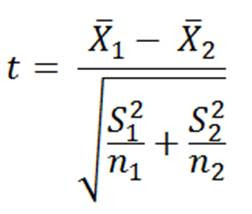 Polled variance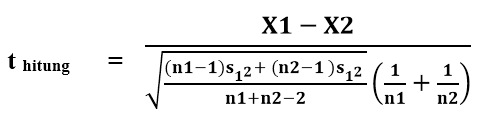 Diketahui:X1	: rata-rata sampel 1X2	: rata-rata sampel 2n1	: jumlah sampel n2	: jumlah sampel 2S1	: simpangan baku sampel 1S2	: simpangan baku sampel 2Terdapat beberapa pertimbangan dalam memilih rumusan t-test yaitu:Apakah dua rata-rata itu berasal dari sampel yang jumlahnya sama atau tidak.Apakah varians data dari dua sampel itu homogen atau tidak (dengan uji homogenitas varians)Berdasarkan dua hal tersebut di atas, maka berikut ini diberikan petunjuk untuk memilih rumus t-testBila jumlah anggota sampel n1=n2 dan varians homogen (n1=n2) maka dapat digunakan rumus t-test, baik untuk separated paupun polled varians. Untuk mengetahui t table digunakan dk yang besarnya dk= n1+n2-2Bila n1≠n2, varians homogen (ό12=ό22) dapat digunakan rumus t-test dengan polled variansBila n1=n2 dan varians tidak homogen (ό12≠ό22) maka dapat digunakan rumus t-test, baik untuk separated maupun polled varians dengan dk= n1-1 atau n2-1Bila n1≠n2, varians tidak homogen (ό12≠ό22), untuk itu digunakan separated varians. Harga t sebagai pengganti harga t table dihitung dari selisih harga t table dengan dk= n1-1 dan n2-1, dibagi dua dan kemudian ditambah dengan harga t yang terkecil (Sugiono, 2010)Etika PenelitianPengajuan ethical clearance Sebelum melakukan penelitian, peneliti mengajukan proposal untuk diuji oleh bagian Kode Etik Penelitian Poltekkes Kemenkes Malang.Izin penelitian Mengajukan permohonan surat penelitian yang akan dikeluarkan oleh Program Studi DIV Kebidanan Malang. Kemudian mengajukan izin penelitian kepada tempat penelitian.Informed consent (lembar pesetujuan)Merupakan bentuk persetujuan antara peneliti dengan responden penelitian dengan memberikan lembar persetujuan. Pada penelitian ini informed consent diberikan sebelum penelitian dilakukan dan setelah diberi penjelasan dengan memberikan lembar persetujuan untuk menjadi responden. Seluruh responden bersedia menandatangani informed consent (lembar persetujuan).Anonimity (tanpa nama)Peneliti tidak mencantumkan nama-nama responden pada lembar pengumpulan data dan hanya diberi kode tertentu. Hal ini untuk menjaga kerahasiaan identitas responden (Nursalam, 2008).Confidentially (kerahasiaan)Kerahasiaan informasi yang telah dikumpulkan dari subyek dijamin kerahasiaanya oleh peneliti, hanya kelompok data tertentu saja yang akan disajikan pada hasil penelitian.VariabelDefinisiAlat ukurSkalaKriteriaKadar glukosa darah pada PMSNilai glukosa dalam darah pada fase luteal (hari ke-18 sampai 23) pada wanita dengan siklus menstruasi 23-33 hari yang mengalami PMS dengan menggunakan teknik pengukuran glukosa darah sesaat.EasytouchRasioNormal <200 mg/dlTinggi ≥200 mg/dlKadar glukosa darah pada non-PMSNilai glukosa dalam darah fase luteal (hari ke-18 sampai 23) pada wanita dengan siklus menstruasi 23-33 hari yang tidak mengalami PMS dengan menggunakan teknik pengukuran glukosa darah sesaat.EasytouchRasio Normal <200 mg/dlTinggi ≥200 mg/dlNoUnit DataKriteriaKode1Nama respondenResponden AResponden BResponden CDstR1R2R3dst2PekerjaanIbu Rumah TanggaWirausaha/pedagangPetani Lain-lain01233ParitasTidak/belum memiliki anakMemiliki 1-2 anakMemiliki >2 anak0124DismenorheaYaTidak125Usia MenarkeUsia <11 tahunUsia 11-113 tahunUsia >13 tahun1236Lama Menstruasi<4 hari4-6 hari>6 hari123